                                    Colegio Emilia Riquelme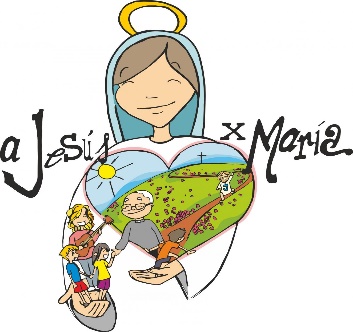 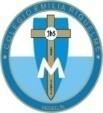                                        Tecnología e informática                                          Grado: 7Gracias por su apoyo.Un saludo enorme y Dios los guarde.Nuestras clases en el horario normal los lunes de 12:00 a 1:00 pm.Miércoles de 10:30 a 11:30. Chat del correo, classroom o WhatsApp.(Los correos por si se presentan inquietudes). Correo: pbustamante@campus.com.co (por favor en el asunto del correo escribir nombre apellido y grado. Gracias)Fecha 27de JULIO 2020Saludo: oración.TEMA: Explicación de temas.Copiar en el cuaderno la información.Conoce que son las maquinas simples.REPASO DE TEMAS.3 editores.Fecha 29 de JULIO 2020TEMA: SOPA DE LETRAS – USO DEL WORD.REALIZA EN EL WORD UNA SOPA DE LETRAS.La sopa de letras debe ser con los temas de máquinas simples.La cantidad de palabras son 10.Debe hacerse con colores y la lista.Debe contener su nombre y grado, tabla, desarrollarla y color, lista de palabras.